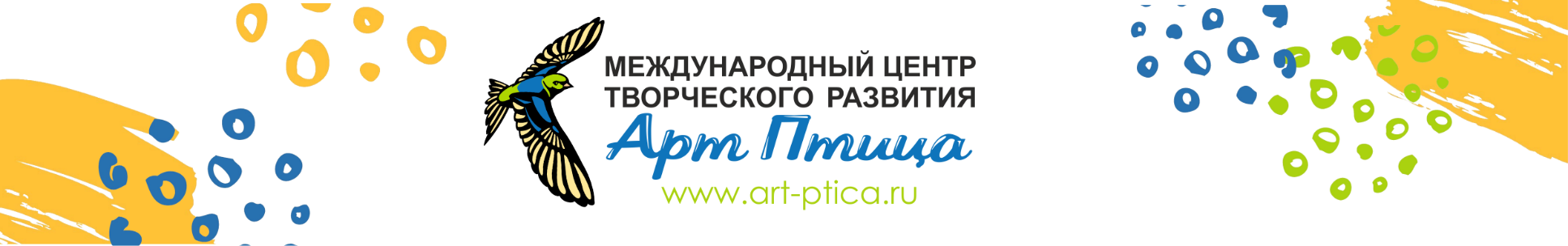 Свидетельство о регистрации СМИ ЭЛ № ФС 77 – 78798 выдано Федеральной службой по надзору в сфере связи, информационных технологий и массовых коммуникаций «Роскомнадзор»адрес: город Тобольск; сайт: www.art-ptica.ru; эл.почта: ap.konkurs@yandex.ru Протокол:Международный литературный конкурс, приуроченный ко Всемирному дню писателя (3 марта) и Всемирному дню поэзии (21 марта)
«Взмах пера»21.03.2022                                                                                                                        Г. Тобольск Организатор конкурса: СМИ «Международный центр творческого развития «Арт Птица» (Свидетельство о регистрации ЭЛ № ФС 77 – 78798).Место проведения конкурса: интернет–портал «Арт Птица»: https://www.art-ptica.ru/ г.Тобольск Состав Жюри:Председатель: Коробчинская Полина Игоревна –  организатор конкурсных проектов СМИ «Арт Птица», искусствовед, Член Международного Союза педагогов-художников, Член Профессионального союза художников России, Член Евразийского художественного союза и Международного музейного фонда, преподаватель высшей квалификационной категории.Члены жюри: Монич Евгений Игоревич – учредитель, главный редактор СМИ «Арт Птица», г. Тобольск.Абрамова Елена Сергеевна – преподаватель высшей квалификационной категории, руководитель студии «Колорит» г.Москва – г.Гватемала;Кузнецова Оксана Александровна, преподаватель МАУ ДО «ДШИ имени А.А.Алябьева» города Тобольска;Андреева Валентина Тимофеевна – Учитель русского языка и литературы МБОУ «Гимназия п. Нижний Куранах»Легоцкая Вера Сергеевна – Почетный работник ОО, учитель русского языка и литературы г. БрянскБелоусова Ольга Викторовна – Преподаватель МБУДО «НДХШ» город НевьянскЗарегистрировано 25 работ в 2 номинациях. По итогам судейской работы определены:1 – Победитель конкурса;24– Лауреатов I, II и III степени;СПИСОК ПОБЕДИТЕЛЕЙ КОНКУРСА: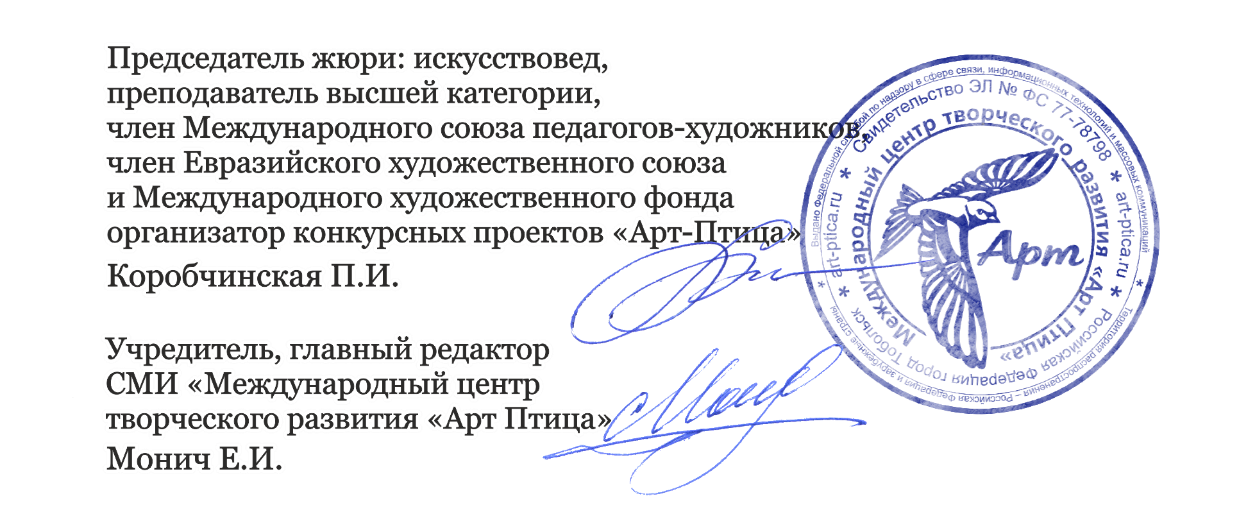 №ФИ участника, возраст Название работыКуратор, учреждениеМесто Литературное произведение Литературное произведение Литературное произведение Литературное произведение 5-6 лет5-6 лет5-6 лет5-6 летХарольская Арина,5 летСказка про дружбу 	город НовочеркасскДИПЛОМ ЛАУРЕАТА II СТЕПЕНИ9-10 лет9-10 лет9-10 лет9-10 летИльченко Егор, 10 лет	«Любимой маме» 	преподаватель Татаренко Наталья Васильевна 	ЧОУ ДО Центр развития личности «Фрейле» город СтавропольДИПЛОМ ЛАУРЕАТА II СТЕПЕНИКозачёк Элеонора 10 лет«Жить без школы человеку - мука» 	преподаватель Татаренко Наталья Васильевна 	ЧОУ ДО Центр развития личности «Фрейле» город СтавропольДИПЛОМ ЛАУРЕАТА I СТЕПЕНИМиронова Софья, 9 лет«Букет для мамы» 	преподаватель Татаренко Наталья Васильевна 	ЧОУ ДО Центр развития личности «Фрейле» город СтавропольДИПЛОМ ЛАУРЕАТА III СТЕПЕНИРезяпова Анна, 10 лет«Мамочка» 	преподаватель Татаренко Наталья Васильевна 	ЧОУ ДО Центр развития личности «Фрейле» город СтавропольДИПЛОМ ЛАУРЕАТА II СТЕПЕНИСоловчук Дарья, 10 лет«Подарок маме» 	преподаватель Татаренко Наталья Васильевна 	ЧОУ ДО Центр развития личности «Фрейле» город СтавропольДИПЛОМ ЛАУРЕАТА I СТЕПЕНИШарко Захар , 9 лет«9-е мая» 	преподаватель Татаренко Наталья Васильевна 	ЧОУ ДО Центр развития личности «Фрейле» город СтавропольДИПЛОМ ЛАУРЕАТА II СТЕПЕНИЩегольков Максим, 9 лет«Нашей школе» 	преподаватель Татаренко Наталья Васильевна 	ЧОУ ДО Центр развития личности «Фрейле» город СтавропольДИПЛОМ ЛАУРЕАТА III СТЕПЕНИ11-12 лет11-12 лет11-12 лет11-12 летИнодворский Вячеслав, 11 лет	«Выбор чести» 	преподаватель Татаренко Наталья Васильевна 	ЧОУ ДО Центр развития личности «Фрейле» город СтавропольДИПЛОМ ЛАУРЕАТА II СТЕПЕНИКоролёва Кира, 11 лет«Ценность труда» 	преподаватель Татаренко Наталья Васильевна 	ЧОУ ДО Центр развития личности «Фрейле» город СтавропольДИПЛОМ ЛАУРЕАТА III СТЕПЕНИ13-14 лет13-14 лет13-14 лет13-14 летФокин Андрей, 14 летАкростих «Букет маме» 	преподаватель Татаренко Наталья Васильевна 	ЧОУ ДО Центр развития личности «Фрейле» город СтавропольДИПЛОМ ЛАУРЕАТА I СТЕПЕНИБез возрастаБез возрастаБез возрастаБез возрастаДарья Казакова	Есть люди 	МАУК «Межпоселенчесая ЦКС» Татищевского района Саратовской области Кувыкский сельский клубДИПЛОМ ЛАУРЕАТА I СТЕПЕНИВзрослые Взрослые Взрослые Взрослые Абикенова Айдана Салимжанқызы	«Отрывок письма Татьяны к Онегину» 	Нұр-Сұлтан, КазахстанДИПЛОМ ЛАУРЕАТА I СТЕПЕНИГулая ДамникаКарие глаза 	студентка 	город Минеральные ВодыДИПЛОМ ЛАУРЕАТА II СТЕПЕНИТемнова Альбина ФилипповнаКрай Забайкальский 	член литературно-поэтического клуба «Вдохновение» МУК «МЦ районная библиотека» МР «Улётовский район» 	с. Улёты Забайкальского краяДИПЛОМ ЛАУРЕАТА I СТЕПЕНИПетровская Валерия ВалерьевнаСказка о страшной сосульке 	Руководитель КФ «Волшебная мастерская» 	МАУ ТМР «ЦКиД «Родник» пос.МосковскийДИПЛОМ ЛАУРЕАТА I СТЕПЕНИХудожественное слово  Художественное слово  Художественное слово  Художественное слово  5-6 лет5-6 лет5-6 лет5-6 летВодопьянова Есения
6летКсения Валаханович
«Мама выбрала меня»
худ.рук. Водопьянова Юлия Александровна
МБОУ «гимназия №22»
г. Белгорода
https://photos.app.goo.gl/L3jxjj2MpwC9Prkz9ДИПЛОМ ЛАУРЕАТА II СТЕПЕНИ9-10 лет9-10 лет9-10 лет9-10 летАртёменко Ксения, 10 летБолтуньяРуководитель образцовой театральной студии «Мара» Ставская Юлия СергеевнаГУО «Ленинская ДШИ и ХР Горецкого района»https://youtu.be/mk5Ml50JbREДИПЛОМ ЛАУРЕАТА II СТЕПЕНИВодопьянова Стефания 9летГалина Дядина
«Принцесса и бандит»
худ.рук. Водопьянова Юлия Александровна
МБОУ «гимназия №22»
г. Белгородаhttps://photos.app.goo.gl/ZcAuRoyZ7kynuogPAДИПЛОМ ЛАУРЕАТА I СТЕПЕНИСкурьят Александра, 10 летТеатрРуководитель образцовой театральной студии «Мара» Ставская Юлия СергеевнаГУО «Ленинская ДШИ и ХР Горецкого района»https://youtu.be/bGzJ7jWdxpkДИПЛОМ ЛАУРЕАТА III СТЕПЕНИ11-12 лет11-12 лет11-12 лет11-12 летДроздова София, 11 летБасня «Ворона и лисица»Руководитель образцовой театральной студии «Мара» Ставская Юлия СергеевнаГУО «Ленинская ДШИ и ХР Горецкого района»https://youtu.be/sgGcubUZVd0ДИПЛОМ ЛАУРЕАТА II СТЕПЕНИМихайловская Диана, 11 летРадзiмаРуководитель образцовой театральной студии «Мара» Ставская Юлия СергеевнаГУО «Ленинская ДШИ и ХР Горецкого района»https://youtu.be/XZpbe1FOL-0ДИПЛОМ ЛАУРЕАТА II СТЕПЕНИ15-16 лет15-16 лет15-16 лет15-16 летКрушинская Варвара, 15 лет«Чужая память». С.Бортоховаучитель Легоцкая Вера СергеевнаМБОУ «Гимназия №5» г.Брянскаhttps://disk.yandex.ru/i/J8evs9FM9uEpbAДИПЛОМ ПОБЕДИТЕЛЯ КОНКУРСА Без возрастаБез возрастаБез возрастаБез возрастаМаркина Виктория«Живое пламя». Овчинникова Татьяна 	учитель Легоцкая Вера Сергеевна 	МБОУ «Гимназия №5» г.Брянскаhttps://disk.yandex.ru/i/gDtY1aKXWK1K2gДИПЛОМ ЛАУРЕАТА I СТЕПЕНИТкачевский Тимофей«Горят города по пути этих полчищ» К.Симонов.учитель Легоцкая Вера СергеевнаМБОУ «Гимназия №5» г.Брянскаhttps://disk.yandex.ru/i/F17SBOki71lwIwДИПЛОМ ЛАУРЕАТА I СТЕПЕНИ